ATA DE CONTAGEM DE PONTOS E JULGAMENTO DOS CANDIDATOS CONFORME EDITAL DE CHAMADA PÚBLICA /SME Nº 002/2020 PROFESSOR LÍNGUA ESTRANGEIRA/INGLÊSAos três dias do mês de março de dois mil e vinte, reuniram-se na sala de reuniões da Secretaria Municipal de Educação e Cultura de Monte Castelo/ SC, às nove horas, Secretário Municipal de Educação e equipe técnica da Secretaria, para contagem de pontos e julgamento dos candidatos interessados na Chamada Pública, Edital nº 002/2020 PROFESSOR DE LÍNGUA ESTRANGEIRA/ INGLÊS. Após análise da documentação entregue pelos candidatos a classificação ficou da seguinte forma, conforme quadro em anexo.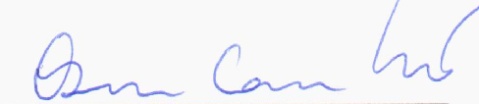 ______________________Osner Correa NettoSec. Mun. de Educação e CulturaSecretaria Municipal de Educação e Cultura, Rua Nereu Ramos, 65CEP: 89.380-000 – MONTE CASTELO-SCTelefone Fax: (47) 36540014                              email – educar@montecastelo.sc.gov.brANEXOCLASSIFICAÇÃO DOS CANDIDATOS INSCRITOS NA CHAMADA PÚBLICA EDITAL Nº 002/2020PROFESSOR LÍNGUA ESTRANGEIRA INGLÊS Candidato cursando Licenciatura Plena Língua Estrangeira/ Inglês Candidato formado em outra disciplina______________________Osner Correa NettoSec. Mun. de Educação e CulturaSecretaria Municipal de Educação e Cultura, Rua Nereu Ramos, 65CEP: 89.380-000 – MONTE CASTELO-SCTelefone Fax: (47) 36540014                              email – educar@montecastelo.sc.gov.brNomeCurso de FormaçãoTempo de ServiçoElaine Roscamp Nunes Corrêa250 horas1 ano, 07 meses e 07 diasNomeCurso de FormaçãoTempo de ServiçoFranciele Kuchak Liscovski________________3 anos, 1 mês e 22 dias